American Journal of Clinical Dermatologypp 1–11 | Cite asEfficacy of Microneedling Versus Fractional Non-ablative Laser to Treat Striae Alba: A Randomized StudyAuthorsAuthors and affiliationsAna Paula NaspoliniJuliana Catucci BozaVinicius Duval da SilvaTania Ferreira CestariAna Paula Naspolini1Email authorView author's OrcID profileJuliana Catucci Boza2View author's OrcID profileVinicius Duval da Silva3View author's OrcID profileTania Ferreira Cestari1View author's OrcID profile1.Universidade Federal do Rio Grande do Sul, Hospital de Clínicas de Porto AlegrePorto AlegreBrazil2.Hospital de Clínicas de Porto AlegrePorto AlegreBrazil3.Barretos Cancer HospitalBarretosBrazilOriginal Research ArticleFirst Online: 07 January 2019AbstractBackgroundStriae distensae (SD), an unsightly cutaneous condition characterized by epidermal atrophy, can affect the quality of life of women.ObjectivesThe aim of our study was to compare the efficacy of a neodymium:yttrium–aluminum–perovskite 1340 nm non-ablative fractional laser (NAFL) and the microneedling (MN) technique to treat striae alba (SA).Materials and MethodsNAFL and MN were used to treat striae on the longitudinally divided abdominal surface of 20 women classified as Fitzpatrick skin type III or IV (five sessions at monthly intervals). Photographs and skin biopsies were obtained during pretreatment and after the third and fifth treatment sessions for all patients. Patients and two independent evaluators assessed the clinical response using the Global Aesthetic Improvement Scale.ResultsPatient-reported evaluation showed improvement of striae using both modalities, with no statistically significant difference between the groups. Collagen and elastic fibers were significantly increased (p < 0.01) after the third and fifth treatment sessions, with no significant difference between the modalities. In addition, Dermatology Life Quality Index scores showed significant improvement (p < 0.001) after the third and fifth treatment sessions compared with pretreatment values, with average values of 8.4 (standard error [SE] ± 1.21), 3.17 (SE ± 0.55), and 2.64 (SE ± 0.60), respectively. The mean pain score using the Visual Analog Scale in the MN group versus the NAFL group was 5.23 (SE ± 0.31) versus 2.39 (SE ± 0.22) [p < 0.001], and the mean duration of adverse events in the NAFL group versus the MN group was 4.03 days (SE ± 0.45) versus 3 days (SE ± 0.37) [p = 0.02].ConclusionNAFL and MN are safe for treating SD, particularly in individuals classified as phototype III or IV. MN is a useful non-technology-dependent, low-cost alternative therapy for SA.Clinical Trial Registration NumberNCT03390439.Electronic supplementary materialThe online version of this article ( https://doi.org/10.1007/s40257-018-0415-0) contains supplementary material, which is available to authorized users.This is a preview of subscription content, log in to check access.NotesAcknowledgementsEvaluation assistance was provided by Clarissa Prieto Herman Reinehr, MD, Master in Medical Sciences, and Juliano Peruzzo, MD, Master in Medical Sciences.Compliance with Ethical StandardsConflicts of interestAna Paula Naspolini, Juliana Catucci Boza, Vinicius Duval da Silva, and Tania Ferreira Cestari have no conflicts of interest to declare.FundingThe research for this paper was financially supported by the Research and Events Incentive Fund (FIPE), HCPA, Brazil. In addition, this study received financial support from Aché Laboratory (Guarulhos, Brazil), Dr. Roller, MTO Importadora e Distribuidora (São Leopoldo, Brazil), and Vydence Medical Company (São Carlos, Brazil), who provided the anesthetics and devices used in this study.Research involving human participants and/or animalsThis study was performed in accordance with the ethical standards of the Declaration of Helsinki, and was approved by the Ethics Committee of the Clinical Hospital of Porto Alegre (CAAE: 47639415.1.0000.5327).Informed consentAll patients were provided complete information regarding the procedures, and subsequently signed informed consent forms.Supplementary material40257_2018_415_MOESM1_ESM.pdf (379 kb)Supplementary material 1 (PDF 378 kb) References1.Ross NA, Ho D, Fisher J, Mamalis A, Heilman E, Saedi N, et al. Striae distensae: preventative and therapeutic modalities to improve aesthetic appearance. Dermatol Surg. 2017;43(5):635–48.PubMedCrossRefGoogle Scholar2.Al-Himdani S, Ud-Din S, Gilmore S, Bayat A. Striaedistensae: a comprehensive review and evidence-based evaluation of prophylaxis and treatment. Br J Dermatol. 2014;170(3):527–47.PubMedCrossRefGoogle Scholar3.Tyler KH, Zirwas MJ. Pregnancy and dermatologic therapy. J Am Acad Dermatol. 2013;68(4):663–71.PubMedCrossRefGoogle Scholar4.Soltanipoor F, Delaram M, Taavoni S, Haghani H. The effect of olive oil on prevention of striae gravidarum: a randomized controlled clinical trial. Complement Ther Med. 2012;20(5):263–6.PubMedCrossRefGoogle Scholar5.Di Lernia V, Bonci A, Cattania M, Bisighini G. Striae distensae (rubrae) in monozygotic twins. Pediatr Dermatol. 2001;18(3):261–2.PubMedCrossRefGoogle Scholar6.Gilmore SJ, Vaughan BL, Madzvamuse A, Maini PK. A mechanochemical model of striae distensae. Math Biosci. 2012;240(2):141–7.PubMedCrossRefGoogle Scholar7.Cordeiro RCT, Moraes AM. Striae distensae: fisiopatologia. Surg Cosmet Dermatol. 2009;1(3):137–40.Google Scholar8.Darvay A, Acland K, Lynn W, Russell-Jones R. Striae formation in two HIV-positive persons receiving protease inhibitors. J Am Acad Dermatol. 1999;41(3 Pt 1):467–9.PubMedCrossRefGoogle Scholar9.Har-Shai Y, Barak A, Taran A, Weissman A. Striae distensae of augmented breasts after oral contraceptive therapy. Ann Plast Surg. 1999;42(2):193–5.PubMedCrossRefGoogle Scholar10.Maia M, Marçon CR, Rodrigues SB, Aoki T. Striae distensae in pregnancy: risk factors in primiparous women. An Bras Dermatol. 2009;84(6):599–605.PubMedCrossRefGoogle Scholar11.Crocco EI, Mantovani PA, Volpini BM. Em busca dos tratamentos para Striae rubra e Striae Alba: o desafio do dermatologista. Surg Cosmet Dermatol. 2012;4(4):332–7.Google Scholar12.McDaniel DH. Laser therapy of stretch marks. Dermatol Clin. 2002;20(1):67–76.PubMedCrossRefGoogle Scholar13.Manstein D, Herron GS, Sink RK, Tanner H, Anderson RR. Fractional photothermolysis : a new concept for cutaneous remodeling using microscopic patterns of thermal injury. Lasers Surg Med. 2004;34(5):426–38.PubMedCrossRefGoogle Scholar14.Yang YJ, Lee GY. Treatment of striae distensae with nonablative fractional laser versus ablative CO2 fractional laser: a randomized controlled trial. Ann Dermatol. 2011;23(4):481–9.PubMedPubMedCentralCrossRefGoogle Scholar15.Geronemus RG. Fractional photothermolysis: current and future applications. Lasers Surg Med. 2006;38(3):169–76.PubMedCrossRefGoogle Scholar16.de Angelis F, Kolesnikova L, Renato F, Liguori G. Fractional nonablative 1540-nm laser treatment of striae distensae in Fitzpatrick skin types II to IV: clinical and histological results. Aesthet Surg J. 2011;31(4):411–9.PubMedCrossRefGoogle Scholar17.Cachafeiro T, Escobar G, Maldonado G, Cestari T, Corleta O. Comparison of nonablative fractional erbium laser 1340 nm and microneedling for the treatment of atrophic acne scars: a randomized clinical trial. Dermatol Surg. 2016;42(2):232–41.PubMedCrossRefGoogle Scholar18.Park KY, Kim HK, Kim SE, Kim BJ, Kim MN. Treatment of striae distensae using needling therapy: a pilot study. Dermatol Surg. 2012;38(11):1823–8.PubMedCrossRefGoogle Scholar19.Mazzella C, Cantelli M, Nappa P, Annunziata MC, Delfino M, Fabbrocini G. Confocal microscopy can assess the efficacy of combined microneedling and skinbooster for striae rubrae. J Cosmet Laser Ther. 2018.  https://doi.org/10.1080/14764172.2018.1511913 (Epub 21 Aug 2018).PubMedCrossRefGoogle Scholar20.Lima EV, Lima MA, Takano M, Takano D. Microagulhamento: estudo experimental e classificação da injúria provocada. Surg Cosmet Dermatol. 2013;5(2):110–4.Google Scholar21.Glass JS, Hardy CL, Meeks NM, Carroll BT. Acute pain management in dermatology: risk assessment and treatment. J Am Acad Dermatol. 2015;73(4):543–60.PubMedCrossRefGoogle Scholar22.Martins GA, Arruda L, Mugnaini AS. Validação de questionários de avaliação da qualidade de vida em pacientes de psoríase. An Bras Dermatol. 2004;79(5):521–35.CrossRefGoogle Scholar23.Hexsel D, Soirefmann M, Porto MD, Schilling-Souza J, Siega C, Dal’Forno T. Superficial dermabrasion versus topical tretinoin on early striae distensae: a randomized, pilot study. Dermatol Surg. 2014;40(5):537–44.PubMedCrossRefGoogle Scholar24.Sardana K, Manjhi M, Garg VK, Sagar V. Which type of atrophic acne scar (ice-pick, boxcar, or rolling) responds to nonablative fractional laser therapy? Dermatol Surg. 2014;40(3):288–300.PubMedCrossRefGoogle Scholar25.Guida S, Galimberti MG, Bencini M, Pellacani G, Bencini PL. Treatment of striae distensae with non-ablative fractional laser: clinical and in vivo microscopic documentation of treatment efficacy. Lasers Med Sci. 2018;33(1):75–8.PubMedCrossRefGoogle Scholar26.Bertin C, Lopes-Dacunha A, Nkengne A, Roure R, Stamatas GN. Striae distensae are characterized by distinct microstructural features as measured by non-invasive methods in vivo. Ski Res Technol. 2014;20(1):81–6.CrossRefGoogle Scholar27.Yamaguchi K, Suganuma N, Ohashi K. Quality of life evaluation in Japanese pregnant women with striae gravidarum: a cross-sectional study. BMC Res Notes. 2012;5:450.PubMedPubMedCentralCrossRefGoogle Scholar28.Paula HR, Dini GM, Haddad A, Ferreira LM, Weiss MA. Tradução, adaptação cultural e validação do questionário de qualidade de vida norte-americano Skindex-29. An Bras Dermatol. 2014;89(4):600–7.PubMedPubMedCentralCrossRefGoogle Scholar29.Kim BJ, Lee DH, Kim MN, Song KY, Cho WI, Lee CK, et al. Fractional photothermolysis for the treatment of striae distensae in Asian skin. Am J Clin Dermatol. 2008;9(1):33–7.PubMedCrossRefGoogle Scholar30.Zeitter S, Sikora Z, Jahn S, Stahl F, Strauß S, Lazaridis A, et al. Microneedling: matching the results of medical needling and repetitive treatments to maximize potential for skin regeneration. Burns. 2014;40(5):966–73.PubMedCrossRefGoogle Scholar31.El-Domyati M, Barakat M, Awad S, Medhat W, El-Fakahany H, Farag H. Microneedling therapy for atrophic acne scars an objective evaluation. J Clin Aesthet Dermatol. 2015;8(7):36–42.PubMedPubMedCentralGoogle Scholar32.Aust MC, Fernandes D, Kolokythas P, Kaplan HM, Vogt PM. Percutaneous collagen induction therapy: an alternative treatment for scars, wrinkles, and skin laxity. Plast Reconstr Surg. 2008;121(4):1421–9.PubMedCrossRefGoogle Scholar33.Dogra S, Yadav S, Sarangal R. Microneedling for acne scars in Asian skin type: an effective low cost treatment modality. J Cosmet Dermatol. 2014;13(3):180–7.PubMedCrossRefGoogle ScholarCopyright information© Springer Nature Switzerland AG 2019About this articleCrossMark Cite this article as: Naspolini, A.P., Boza, J.C., da Silva, V.D. et al. Am J Clin Dermatol (2019). https://doi.org/10.1007/s40257-018-0415-0First Online 07 January 2019 DOI https://doi.org/10.1007/s40257-018-0415-0 Publisher Name Springer International Publishing Print ISSN 1175-0561 Online ISSN 1179-1888 About this journal Reprints and Permissions 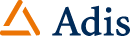 Published in cooperation with